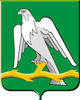   ГЛАВА ГОРОДСКОГО  ОКРУГА КРАСНОУФИМСКПОСТАНОВЛЕНИЕ05.09.2014 г.              					                                          № 1164г. КрасноуфимскО внесении изменений в Постановление Главы городского округа Красноуфимск от 04.04.2013 г. № 411 «Об утверждении Положения о комиссии по комплектованию муниципальных дошкольных образовательных учреждений городского округа Красноуфимск и состава комиссии»В целях обеспечения реализации прав граждан на общедоступное, бесплатное и качественное дошкольное образование в муниципальных образовательных организациях, в соответствии с федеральным законом № 273-ФЗ от 29.12.2012 г. «Об образовании в Российской Федерации», а так же в целях усиления контроля за комплектованием муниципальных образовательных организаций, реализующих основные общеобразовательные программы дошкольного образования в городском округе Красноуфимск, руководствуясь ст. 28, 48 Устава городского округа КрасноуфимскПОСТАНОВЛЯЮ:1.  Внести в Постановление Главы городского округа Красноуфимск от 04.04.2013 г. № 411 «Об утверждении Положения о комиссии по комплектованию муниципальных дошкольных образовательных учреждений городского округа Красноуфимск и состава комиссии» следующие изменения:1.1. абзац 3  Приложения № 2 «Состав комиссии по комплектованию муниципальных дошкольных образовательных учреждений» изложить в следующей редакции: 	Галицкова О.С. методист ГИМЦ МО Управление образованием городского округа Красноуфимск, секретарь комиссии.2. Настоящее Постановление опубликовать в газете «Вперед» и на официальном сайте муниципального образования городской округ Красноуфимск.3. Постановление вступает в законную силу со дня его опубликования.4. Контроль исполнения настоящего Постановления возложить на заместителя главы по социальной политике Ю.С.Ладейщикова.Главагородского округа Красноуфимск                                    В.В. АртемьевскихСОГЛАСОВАНИЕ проекта Постановления Главы городского округа Красноуфимск	Наименование Постановления: О внесении изменений в Постановление Главы городского округа Красноуфимск от 04.04.2013 г. № 411 «Об утверждении Положения о комиссии по комплектованию муниципальных дошкольных образовательных учреждений городского округа Красноуфимск и состава комиссии».Постановление  разослать: МО Управление образованием городского округа Красноуфимск______________________________________________________________________________________________________________________________________________ Исполнитель: Зам. начальника МО Управление образованием Вахрушева Е.А., тел. 2-48-94ДолжностьФамилия и инициалыСроки и результаты согласованияСроки и результаты согласованияСроки и результаты согласованияДата поступления на согласованиеДата согласованияЗамечания и подписьЗаместитель главы городского округа Красноуфимск по социальной политикеЛадейщиков Ю.С.Начальник МО Управление образованием городского округа КрасноуфимскФрицко Ж.С.Начальник отдела правовой работыГлазов А.В.